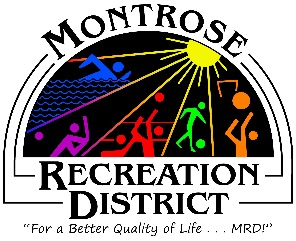 Master Plan Meeting Growth CommitteeWednesday, May 7, 2021 at 1:00pm  Montrose Community Recreation Center16350 Woodgate Road Montrose CO 81401Attendees: Status/Update; Progress report of outstanding itemsMonthly formal report to elected officials Focus Groups;Update on attendees, roles and assignmentsLogistics overview Virtual Public MeetingsRun through presentation finalize questionsDiscuss; MRD or City mentioned on slides Logistics overviewMarketing – get the word out!Public EngagementOutcomes from virtual Public MeetingsFuture engagement; Website; Makemymontrose.com to watch presentationOnline survey – more comprehensiveHAPPiFEETIntercept surveysNext MeetingsProposed, Thursday May 27 at 2pmThursday, June 17 at 2pmThursday, July 15 at 2pm Montrose Community Recreation Center16350 Woodgate Road Montrose CO 81401